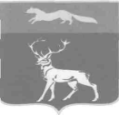 В соответствии Законом Оренбургской области от 06.09.2004 № 1453/231- ОЗ «Об административных   комиссиях в Оренбургской области», от 16.03.2009 №2818/606-IV-ОЗ «О наделении органов  местного самоуправления Оренбургской области государственными полномочиями   по созданию административных комиссий» и на основании статьи 24 Устава муниципального образования  Бузулукский районП О С Т А Н О В Л Я Ю:1. Утвердить состав административных комиссий муниципальных образований сельских поселений Бузулукского района согласно приложению.2. Постановления администрации района от 04.04.2016 № 188-П «Об утверждении состава административных комиссий  муниципальных образований сельских поселений Бузулукского района» признать утратившими силу.3. Настоящее постановление вступает в силу после его официального опубликования на правовом интернет-портале Бузулукского района (www.pp-bz.ru).4. Контроль  за выполнением данного постановления возложить на заместителя главы  администрации района-руководителя аппарата  М.В.Елькину.Глава района                                                                                 Н.А. БантюковПриложение к постановлению                                                                                 администрации района                                                                   от  _31.03.2017_№ _327-п_АДМИНИСТРАЦИЯМУНИЦИПАЛЬНОГО ОБРАЗОВАНИЯБУЗУЛУКСКИЙ  РАЙОНОРЕНБУРГСКОЙ ОБЛАСТИ                  ПОСТАНОВЛЕНИЕ__31.03.2017__№__327-п__г.  БузулукАДМИНИСТРАЦИЯМУНИЦИПАЛЬНОГО ОБРАЗОВАНИЯБУЗУЛУКСКИЙ  РАЙОНОРЕНБУРГСКОЙ ОБЛАСТИ                  ПОСТАНОВЛЕНИЕ__31.03.2017__№__327-п__г.  БузулукОб утверждении состава административных комиссий  муниципальных образований сельских поселений Бузулукского районаРазослано: в дело, М.В.Елькиной, администрациям  муниципальных образований сельских поселений, членам комиссии, Бузулукской межрайпрокуратуре.Алдаркинский сельсоветАлдаркинский сельсоветАнтоновАнтолий Васильевич- председатель комиссии, учитель муниципального образовательного бюджетного учреждения «Алдаркинская основная общеобразовательная школа» (по согласованию).Репин Александр Вячеславович- заместитель председателя комиссии, старший оператор МУП ЖКХ Бузулукского района (по согласованию).Леженина Светлана Алексеевна-  ответственный секретарь комиссии, заведующая Алдаркинским фельдшерско – акушерским пунктом  ГБУЗ «Бузулукская районная больница» (по согласованию).Члены комиссии:Члены комиссии:Бурлака                                               Александр Геннадьевич- индивидуальный предприниматель (по согласованию).Комаров                                              Виктор Петрович                                  - ОАО «Газпромгазораспределение Оренбург» в г. Бузулуке, слесарь (по согласованию).Савельев                                               Василий Николаевич- бригадир ООО «Альфа» (по согласованию).Маркин Геннадий Владиславович - старший участковый уполномоченный  полиции(по охране общественного порядка)  межмуниципального отдела  МВД России «Бузулукский», майор (по согласованию).Бектяшкина Наталья Анатольевна- начальник архивного отдела  администрации района.Березовский сельсоветБерезовский сельсоветСпиридонов                                          Владимир Викторович                           - председатель комиссии, главамуниципального образования Березовский сельсовет Бузулукского района (по согласованию).Ратников                                               Николай    Васильевич                           - заместитель председателя комиссии,директор ОАО « Березовский                                                               комбинат строительных материалов» (по согласованию).Осташкина                                              Марина Николаевна                                - ответственный секретарь комиссиидиректор муниципального общеобразовательного  бюджетного учреждения   « Березовская                                                                основная общеобразовательная                                                              школа» (по согласованию).Члены комиссии:Члены комиссии:Осипов                                                 Михаил Викторович                    - инспектор Державинского  участкового лесничества ФГБУ « НП « Бузулукский Бор» (по согласованию).Мещеряков                                          Сергей Николаевич                              - старший участковый уполномоченный  полиции(по охране общественного порядка)  межмуниципального отдела  МВД России «Бузулукский», майор (по согласованию).Романова                                             Елена Петровна- индивидуальный предприниматель (по согласованию). Осташкин                                            Юрий Сергеевич- пенсионер (по согласованию).Агаркова Юлия Сергеевна- ведущий специалист отдела экономики администрации района.Верхневязовский  сельсоветВерхневязовский  сельсоветАбрамоваВалентина Александровна- председатель комиссии, специалист 1 категории по учету и отчетности администрации муниципального образования  Верхневязовский сельсовет Бузулукского района (по согласованию).Вытченкова Марина Анатольевна- заместитель председателя комиссии, директор муниципального  образовательного бюджетного учреждения «Верхневязовская основная общеобразовательная школа» (по согласованию).ФильчаковаНаталья Валентиновна-  глава администрации муниципального образования  Верхневязовский сельсовет Бузулукского района (по согласованию).Члены комиссии:Члены комиссии:АгеевНиколай Николаевич- муниципальное бюджетное  учреждение культуры «Централизованная  клубная система  Бузулукского района»,  заведующая сельским  Домом  культуры с.Верхняя Вязовка (по согласованию).АкуловВалерий Николаевич-  депутат Совета депутатов по избирательному округу № 1  муниципального образования Верхневязовский сельсовет (по согласованию).Квитатиани  Леван Фридонович- старший водитель боец  добровольной пожарной команды     с. Верхняя Вязовка (по согласованию).Шубина Валентина Алексеевна- пенсионер (по согласованию).Елькина Марина Владимировна- заместитель главы администрации района-руководитель аппарата.Державинский  сельсоветДержавинский  сельсоветШтоббе Елена Николаевна                - председатель комиссии, воспитатель  муниципального  дошкольного бюджетного образовательного учреждения «Детский сад «Ромашка» (по согласованию). Матвеева                            Татьяна Витальевна          - заместитель председателя комиссии, директор муниципального  бюджетного образовательного учреждения «Державинская   средняя общеобразовательная школа» (по согласованию).Тюрина                                Марина Юрьевна             -  ответственный секретарь комиссии, заместитель директора по учебно-воспитательной работе муниципального бюджетного образовательного  учреждения «Державинская общеобразовательная    школа» (по согласованию).Члены комиссии:Члены комиссии:Лапышева                            Любовь Михайловна          - специалист  администрациимуниципального образования Державинский сельсовет Бузулукского района (по согласованию). Сборнова                         Ольга Федоровна        - социальный работник государственного  автономного учреждения  социального обслуживания «Комплексный центр     социального обслуживания   населения» в г.Бузулук и  Бузулукском районе (по согласованию).Спиридонов                      Юрий Леонидович           - участковый уполномоченный  полиции (по охране общественного порядка)  межмуниципального отдела  МВД России «Бузулукский», капитан полиции (по согласованию).Башкерова Наталья Александровна - муниципальное бюджетное  учреждение культуры «Централизованная  клубная система  Бузулукского района»,  заведующая сельским  Домом  культуры с.Державино (по согласованию).Люкшина Екатерина Викторовна- начальник отдела экономики администрации района.Елховский сельсоветЕлховский сельсоветСаблина Татьяна Васильевна   - председатель комиссии, глава муниципального образования Елховский сельсовет Бузулукского района Оренбургской области (по согласованию). Поршин Радик Александрович- заместитель председателя комиссии, руководитель СК « 60 лет Победы» (по согласованию).Барсукова Галина Владимировна-  ответственный секретарь комиссии, заведующая Елховским  фельдшерско – акушерским пунктом  ГБУЗ «Бузулукская районная больница» (по согласованию).Члены комиссии:Члены комиссии:Абрамов Николай Владимирович- контролер газового хозяйства  РМУП ЖКХ Бузулукского района (по согласованию).Антонов Юрий Владимирович- директор, муниципального образовательного бюджетного учреждения  «Елховская основная общеобразовательная школа (по согласованию).ВаликовАлександр Васильевич- старший инспектор, государственного бюджетного учреждения«Оренбургохотводбиоресурс» (по согласованию).Амелин Николай  Александрович- участковый уполномоченный полиции (по охране общественного порядка) межмуниципального отдела МВД России «Бузулукский», капитан полиции (по согласованию).Назин Александр Николаевич- главный специалист по растениеводству-главный агроном управления сельского хозяйства администрации районаЕлшанский сельсоветЕлшанский сельсоветНазароваВалентина Федоровна- председатель комиссии,                                                   пенсионерка (по согласованию).НазинаВалентина Петровна- заместитель председателя комиссии, пенсионерка (по согласованию).Уржунцева				        Наталья Александровна                 - ответственный секретарь комиссии, ГАУ СО «Комплексный   центр  социального обслуживания населения» в городе Бузулуке и Бузулукском районе (по согласованию).Члены комиссии:Члены комиссии:Зиновьев 	                                      Александр Васильевич- водитель - боец   добровольной    пожарной  команды  Елшанского сельсовета  Бузулукского  района (по согласованию).Кутузов 				          Владимир Викторович                     - участковый уполномоченный полиции ( по охране общественного порядка)  межмуниципального отдела МВД России       « Бузулукский» (по согласованию).ПодрезоваТатьяна Викторовна-   специалист администрации  1 категории муниципального образования Елшанский сельсовет Бузулукского  района Оренбургской области (по согласованию).Уржунцева 				  Ирина Ивановна- пенсионерка (по согласованию).Антипенко Елена Валерьевна- начальник организационного отдела администрации района.Жилинский сельсоветЖилинский сельсоветГончаров Валерий Михайлович- председатель комиссии, директор, муниципального образовательного бюджетного учреждения  «Жилинская средняя общеобразовательная школа (по согласованию).Шанин Иван Борисович- заместитель председателя комиссии, глава муниципального                                                                          образования Жилинский сельсовет Бузулукского района (по согласованию).КравченкоГалина Дмитриевна-  ответственный секретарь комиссии, Бухгалтер СХА им. Пушкина (по согласованию).Члены комиссии:Члены комиссии:Шамов Алексей Петрович                           - председатель СПК СХА «Жилинская Нива (по согласованию).Мещеряков Сергей  Николаевич                                                     - участковый уполномоченный полиции ( по охране общественного порядка)  межмуниципального отдела МВД России       « Бузулукский»,майор полиции  (по согласованию).ЛычаеваТатьяна Александровна              - муниципальное бюджетное  учреждение культуры «Централизованная  клубная система  Бузулукского района»,  заведующая сельским  Домом  культуры с.Жилинка (по согласованию).ФедотоваТатьяна Александровна              - заведующая Жилинским  фельдшерско – акушерским пунктом  ГБУЗ «Бузулукская районная больница» (по согласованию).Ярыгина Юлия Анасовна- заместитель начальника финансового отдела администрации района - начальник бюджетного отдела.Каменносарминский сельсоветКаменносарминский сельсоветСелихметьевСергей Николаевич- председатель комиссии, оператор котельной МУП ЖКХ Бузулукского района (по согласованию).МухановАлександр Иванович- заместитель председателя комиссии, муниципальное бюджетное  учреждение культуры «Централизованная  клубная система  Бузулукского района», заведующая    сельским  Домом культуры  с.Каменная Сарма (по согласованию).АлтуховаСветлана Ивановна-  ответственный секретарь комиссии, учитель муниципального общеобразовательного  бюджетного учреждения  «Каменносарминская основная общеобразовательная школа» (по согласованию).Члены комиссии:Члены комиссии:Кулаков Сергей Григорьевич- генеральный директор ООО «Виксон-Агро» (по согласованию).Щербаков Николай Владимирович- слесарь АО «Газпром газораспределение Оренбург филиал в г. Бузулуке (Бузулукмежрайгаз) (по согласованию).КолесниковаОльга Викторовна- УФПС Оренбургской оьласти филиал ФГУП Почта России, начальник ОПС Каменная Сарма (по согласованию).ЖуковДмитрий Николаевич- участковый уполномоченный полиции (по охране общественного порядка) межмуниципального отдела МВД России «Бузулукский» капитан полиции (по согласованию).СоколоваЕлена Анатольевна- начальник отдела внутреннего муниципального финансового контроля администрации района.Колтубановский поссоветКолтубановский поссоветПодвигинСергей Петрович- председатель комиссии, водительотделения   скорой  помощи  ГБУЗ«Центральная городская больница» (по согласованию).Карханин Сергей Анатольевич- заместитель председателя комиссии, специалист первой категории администрации муниципального образования Колтубановский поссовет Бузулукского района (по согласованию).Арискина Ольга Владимировна-  ответственный секретарь комиссии, заместитель директора по административно-правовой работеФГБУ «Национальный парк «Бузулукский бор» (по согласованию).Члены комиссии:Члены комиссии:ЧерниковВиктор Анатольевич- глава муниципального образованияКолтубановский поссовет Бузулукского района (по согласованию).КулаковаНаталья Николаевна- заместитель главы администрацииМуниципального образования Колтубановский поссовет Бузулукского района (по согласованию).ПодьячеваТатьяна Анатольевна - специалист  второй категории администрации муниципального образования Колтубановский поссовет Бузулукского района (по согласованию).ПапушаМарина Геннадьевна- специалист ВУС администрации муниципального образования Колтубановский  поссовет Бузулукского района (по согласованию).Моисеев                                                Александр Николаевич-пенсионер (по согласованию).ВештаАлександр Федотович- начальник ООО ТП Центра ГО и ЧСпосёлка Колтубановский (по согласованию).ЛавковАлександр Николаевич-участковый уполномоченный полиции (по охране общественного порядка) межмуниципального отдела МВД  России «Бузулукский» (по согласованию).МакаевРоман Рашидович- участковый уполномоченный полиции (по охране общественного порядка) межмуниципального отдела МВД России «Бузулукский» (по согласованию).ГуроваЛариса Павловна-заместитель директора ГБУ социального обслуживания Оренбургской области «Реабилитационный центр «Жемчужина бора» в Бузулукском районе (по согласованию).Городецкая Юлия Владимировна-  начальник управления природных ресурсов администрации района.Колтубанский сельсоветКолтубанский сельсоветЧерныхИван Николаевич- председатель комиссии, глава муниципального образования Колтубанский сельсовет Бузулукского района (по согласованию).Коробова Наталья Михайловна- заместитель председателя комиссии, учитель начальных классов муниципального общеобразовательного бюджетного учреждения «Колтубанская средняя общеобразовательная школа» (по согласованию).Ивашков Олег Иванович-  ответственный секретарь комиссии, главный зоотехник колхоза «МИР» с.Колтубанка (по согласованию).Члены комиссии:Члены комиссии:ЛавковАлександр Николаевич- участковый уполномоченный полиции (по охране общественного порядка) межмуниципального отдела МВД России «Бузулукский» (по согласованию).Стругов Василий Федорович- пенсионер (по согласованию).Батов Александр Михайлович- прораб колхоза «МИР» с.Колтубанка (по согласованию).ГригорьеваЕлизавета Владимировна- заместитель директора по воспитательной работе муниципального общеобразовательного бюджетного учреждения «Колтубанская средняя общеобразовательная школа» (по согласованию).Успанова Татьяна Сапаровна- заместитель главы администрации района по социальным вопросам.Красногвардейский   сельсоветКрасногвардейский   сельсоветОжерельевАлексей  Геннадьевич- председатель комиссии, мастер производственного     участка     Сервисного Локомотивного депо Оренбургское (по согласованию).ГайнулинСергей   Николаевич- заместитель    председателя  комиссии, начальник караула  ФГПВО  ОАО РЖД Российские железные дороги (по согласованию).ПроказинаНаталья Владимировна- ответственный     секретарь  комиссии, юрист-консульт ООО «ТРЭК» (по согласованию).Члены комиссии :Члены комиссии :ВасилевскаяСветлана  Валерьевна- муниципальное бюджетное учреждение культуры «Централизованная  клубная система Бузулукского района», администратор       сельского       клуба   п.Кировский (по согласованию).МашковаНаталья Леонидовна- медсестра государственного бюджетного учреждения здравоохранения «Бузулукская районная больница» Оренбургской области  структурное подразделение Красногвардейская врачебная амбулатория (по согласованию).МовсисянВладимир Сергеевич- оператор очистных сооружений ОАО РЖД ДТВ (по согласованию).КоноваловаТатьяна  Николаевна- пенсионерка (по согласованию).НазаровСтанислав Алексеевич- пенсионер (по согласованию).ПавловАлександр Владимирович- слесарь ООО «Ресурс Сервис» (по согласованию).ТерентьевАлександр Борисович- муниципальное бюджетное  учреждение культуры «Централизованная  клубная система Бузулукского района» заведующий сельским Домом культуры п.Красногвардеец (по согласованию).ФудинаНина Дмитриевна- врач - бактериолог ГБУЗ«Бузулукская районная  больница» (по согласованию).Ломакина  Галина  Геннадьевна- муниципального  дошкольного   образовательного  бюджетного учреждения   «Детский сад «Теремок»  п.Красногвардеец(по согласованию).ЛоктионоваМарина Владимировна- ТСЖ «Красногвардеец»  - председатель (по согласованию).Балашова Ольга  Анатольевна- начальник отдела по делам несовершенолетних, опеке и попечительству.Краснослободский  сельсоветКраснослободский  сельсоветАлексеевВиктор Владимирович- председатель комиссии, пенсионер (по согласованию).ЕфимоваГалина Геннадьевна- заместитель председателя комиссии,заведующая Булгаковским фельдшерско – акушерским пунктом  ГБУЗ «Бузулукская районная больница» (по согласованию).Горбурнова Светлана Евгеньевна- специалист по ведению воинского учета администрации Краснослободского сельсовета(по согласованию).Члены комиссии:Члены комиссии:БахриевРустам Маликович-   муниципальное бюджетное  учреждение культуры     «Централизованная клубная система Бузулукского района» заведующий  сельским Домом культуры с.Красная Слободка (по согласованию).ПавлышинаТаисия Анатольевна- директор  муниципального общеобразовательного  бюджетного  учреждения «Краснослободская  основная общеобразовательная школа» (по согласованию).МуратовШавкат Байрамович- заведующий   МТФ   СХА  имени Дзержинского (по согласованию).ДурновПетр Ильич- пенсионер (по согласованию).БахриевМалик                                     - пенсионер (по согласованию).Бадыкова Альфия  Минахтемовна- уборщик служебного помещениямуниципального образовательного  бюджетного  учреждения «Краснослободская  основная общеобразовательная школа» (по согласованию).Мирошина Марина Викторовна- начальник отдела культуры администрации района.Липовский сельсоветЛиповский сельсоветГостевВиктор Павлович	- председатель комиссии, неработающий (по согласованию).ЦеловальниковаАнна Александровна- заместитель председателя комиссии, глава администрации муниципального образования Липовский сельсовет Бузулукского района (по согласованию).Казаева Юлия Игоревна-  ответственный секретарь комиссии, библиотекарь МБУК Бузулукской ЦРБС Липовского структурного подразделения № 17 (по согласованию).Члены комиссии:Члены комиссии:СкворцоваТатьяна Васильевна- бухгалтер ООО «Липовское» (по согласованию).КазаевАлександр Владимирович- учитель муниципального общеобразовательного бюджетного учреждения «Липовская основная общеобразовательная школа» (по согласованию).ГавриловаЛидия Алексеевна- пенсионерка (по согласованию).Шиховцов Виктор Николаевич- заместитель директора по хозяйственной части ООО «Липовское» (по согласованию).АчкасовАндрей Витальевич - начальник отдела архитектуры и градостроительства  администрации района.Лисьеполянский сельсоветЛисьеполянский сельсоветКожевникова                                 Ольга Николаевна                           - председатель комиссии, неработающий  (по согласованию).Тарасова                                          Людмила Александровна                - заместитель председателя комиссии,заведующая Рябцевским фельдшерско – акушерским пунктом  ГБУЗ «Бузулукская районная больница» (по согласованию). Стрельникова                                Ольга Анатольевна                        - ответственный секретарь комиссии, муниципальное бюджетное  учреждение культуры       «Централизованная клубная система Бузулукского района» заведующий  сельским Домом культуры п.Лисья Поляна (по согласованию).Члены комиссии:Члены комиссии:ЗябреваГалина Анатольевна- уборщица администрации муниципального образования Лисьеполянский сельсовет (по согласованию).ЕвдокимоваГалина Николаевна- библиотекарь 2 категории Лисьеполянского структурного подразделения № 18 муниципальное бюджетное  учреждение культуры «Централизованная  библиотечная система Бузулукского района» (по согласованию).ЛитвиноваТатьяна Борисовна- учитель муниципального общеобразовательного бюджетного учреждения «Лисьеполянская основная общеобразовательная школа» (по согласованию).РожноваЛюбовь Ивановна- учитель муниципального общеобразовательного бюджетного учреждения «Лисьеполянская основная общеобразовательная школа» (по согласованию).ПастуховаЕлена Валерьевна- главный специалист – исполнительный секретарь Совета депутатов.Могутовский сельсоветМогутовский сельсоветПолецкаяИрина Александровна- председатель комиссии,  глава муниципального образования   Могутовский сельсовет Бузулукского района (по согласованию).Казакова Ирина Николаевна- заместитель председателя комиссии,  заведующая,  муниципального  дошкольного   образовательного  бюджетного учреждения   «Детский сад «Улыбка»  с.Могутово  (по согласованию).Токарева Нина Александровна-  ответственный секретарь комиссии,   учитель, муниципального  общеобразовательного бюджетного учреждения «Могутовская  основная   общеобразовательная школа»  (по согласованию). Члены комиссии:Члены комиссии:Андреева Маргарита Михайловна- фельдшер, государственного бюджетного учреждения здравоохранения «Бузулукская районная больница» Оренбургской области  структурное подразделение Могутовская амбулатория (по согласованию).БогдановАнатолий Иванович- учитель,  муниципального  общеобразовательного бюджетного учреждения «Могутовская  основная   общеобразовательная школа» (по согласованию).Бондаренко Наталья Валерьевна-  медсестра            физкабинета ,государственного  бюджетного учреждения здравоохранения «Бузулукская районная больница»Оренбургской области  структурноеподразделение Могутовская амбулатория (по согласованию).Фадеева Галина Александровна-  неработающая (по согласованию).Черемисин Юрий Владимирович-  начальник  отдела  по делам молодежи, спорту и туризму администрации района.Новоалександровский сельсоветНовоалександровский сельсоветМаликовВиктор Иванович- председатель комиссии, осмотрщик-ремонтник вагонов, ЦДИ-филиал ОАО «РЖД» Южно-уральская дирекция инфраструктуры Эксплуатационное вагонное депо Оренбург (по согласованию).ОбъедковНиконор Петрович- заместитель председателя комиссии, электромонтер, ПАО «Оренбургнефть» (по согласованию).Никулина Марина Анатольевна- ответственный секретарь комиссии, учитель, муниципального общеобразовательного  бюджетного учреждения  «Дмитриевская основная общеобразовательная школа» (по согласованию).Члены комиссии:Члены комиссии:Ильин Владимир Васильевич- учитель, муниципального образовательного бюджетного   учреждения «Перевозинская основная общеобразовательная школа» (по согласованию).Панин Сергей Николаевич- электромеханик средств радио и телевидения, Филиал РТРС «Оренбургский областной            радиотелевизионный центр» (по согласованию).ЕвстигнееваМарина Валентиновна- библиотекарь, структурное подразделение № 22 муниципальное бюджетное  учреждение культуры «Централизованная  библиотечная система Бузулукского района» (по согласованию).Мезенцева 	                Татьяна Сергеевна- администратор сельского клуба, муниципальное бюджетное  учреждение культуры «Централизованная клубная система Бузулукского района» с.Дмитриевка (по согласованию).Остапенко Владимир Сергеевич- участковый уполномоченный полиции (по охране общественного порядка) межмуниципального отдела МВД России «Бузулукский» (по согласованию).ДмитриевСергей Юрьевич- исполняющий обязанности первого заместителя главы администрации района по экономическим вопросам.Новотепловский сельсоветНовотепловский сельсоветАфокин Федор Александрович- председатель комиссии, неработающий (по согласованию).Квитатиани Татьяна Федоровна- заместитель председателя комиссии, индивидуальный предприниматель (по согласованию).Мельник Вера Вацлавовна-  ответственный секретарь комиссии, неработающая (по согласованию).Члены комиссии:Члены комиссии:Бакунов Валитдин Мардалиевич- неработающий (по согласованию).Московских Елена Степановна- неработающая (по согласованию).ГригорьевАлексей Федорович- заведующий Новотепловским фельдшерско-акушерским пунктом филиала муниципального учреждения здравоохранения «Бузулукская центральная районная больница» (по согласованию).Шакенов Азамат Шаукатович- участковый уполномоченный полиции (по охране общественного порядка) межмуниципального отдела МВД России «Бузулукский» (по согласованию).Иванов Николай Анатольевич- главный специалист по охране труда и технике безопасности в АПК администрации района.Палимовский сельсоветПалимовский сельсоветПрибытков Максим Николаевич-председатель комиссии, водитель, ООО «Палимовское плюс» (по согласованию).ДусановаСветлана Викторовна- заместитель председателя комиссии, специалист 2 категории администрации муниципального образования  Палимовский  сельсовет Бузулукского района (по согласованию).Подрезова Ирина Юрьевна-  ответственный секретарь комиссии, библиотекарь муниципального общеобразовательного  бюджетного учреждения «Палимовская средняя общеобразовательная школа» (по согласованию).Члены комиссии:Члены комиссии:Арапов Вячеслав Николаевич- пенсионер (по согласованию).Колпаков Александр Викторович- индивидуальный  предприниматель (по согласованию).Толоконникова Нина Васильевна- заведующая складом, ООО «Палимовское плюс» (по согласованию).ШипиловВячеслав Вячеславович- старший участковый уполномоченный полиции межмуниципального отдела  МВД России «Бузулукский» (по согласованию).Мясникова Екатерина Владимировна- начальник отдела имущественных отношений администрации района.Подколкинский сельсоветПодколкинский сельсоветСазонов Николай Юрьевич- председатель комиссии, ООО "Управление по капитальному ремонту скважин", бурильщик капительного ремонта скважин (по согласованию).Гвоздев Сергей Владимирович- заместитель председателя комиссии, председатель сельскохозяйственного снабженческо-сбытового потребительского кооператива «РУСЬ» (по согласованию).Кузьмина Евгения Николаевна-  ответственный секретарь комиссии, специалист администрации муниципального образования Подколкинский сельсовет Бузулукского района (по согласованию).Члены комиссии:Члены комиссии:ШишкинаЛюбовь Борисовна- заместитель директора по воспитательной работе муниципального общеобразовательного бюджетного учреждения «Подколкинская  средняя общеобразовательная школа» (по согласованию). Пивоварова Татьяна  Александровна- бухгалтер-кассир ООО «Карла Маркса» (по согласованию).Толкачева Светлана Ивановна- техник по искусственному осеменению ООО «Карла Маркса» (по согласованию).Шапилова Ольга Анатольевна- медицинская сестра врача общей практики структурного подразделения  государственного бюджетного учреждения здравоохранения «Бузулукская районная больница» Подколкинская амбулатория Оренбургской  области (по согласованию).ЕвсюковАндрей Николаевич- заместитель главы администрации района по оперативному управлению.Преображенский сельсоветПреображенский сельсоветФролов Александр Павлович- председатель комиссии, глава муниципального образования Преображенский сельсовет Бузулукского района (по согласованию).Козлов Станислав Иванович- заместитель председателя комиссии, учитель муниципального общеобразовательного бюджетного учреждения « Преображенская  средняя общеобразовательная школа» (по согласованию).Дикун Валентина Дмитриевна-  ответственный секретарь комиссии, специалист администрации муниципального образования Преображенский сельсовет Бузулукского района (по согласованию).Члены комиссии:Члены комиссии:Гончарова Александра Дмитриевна- учитель муниципального общеобразовательного бюджетного учреждения « Преображенская  средняя общеобразовательная школа» (по согласованию).ГончаровВладимир Михайлович- главный экономист СХА имени Дзержинского (по согласованию).Дерова Олеся Валентиновна- бухгалтер СХА имени Дзержинского (по согласованию).ВорожцовАлександр Сергеевич- УУП ОУУП и ПДН по обслуживанию территорий сельских поселений межмуниципального отдела  МВД России «Бузулукский» (по согласованию).Михайлова Антонина Владимировна- главный специалист по профилактике коррупционных и иных правонарушений кадрово-правового отделаПригородный сельсоветПригородный сельсоветБакарева Галина Анатольевна- председатель комиссии,  УФПС Оренбургской области филиал ФГУП «Почта России» Бузулукский почтамп, начальник отделения СОПС Искра (по согласованию).Мещерякова Марина Викторовна- заместитель председателя комиссии, заместитель директора по учебной работе муниципального  общеобразовательного бюджетного учреждения «Искровская средняя общеобразовательная школа» (по согласованию).Кулажникова Тамара Викторовна-  ответственный секретарь комиссии, заведующая Искровским фельдшерско – акушерским пунктом  ГБУЗ «Бузулукская районная больница» (по согласованию).Члены комиссии:Члены комиссии:Варюхин Владимир Васильевич- неработающая (по согласованию).Кужабекова Айслу Ахметкаировна- муниципальное дошкольное образовательное  бюджетное учреждение «Детский сад «Колокольчик», воспитатель (по согласованию).ГавринаОльга Борисовна- муниципальное бюджетное учреждение культуры «Централизованная клубная система Бузулукского района», заведующая сельским Домом культуры  п.Искра (по согласованию).Маркин Геннадий Владиславович- участковый уполномоченный полиции  (по охране общественного порядка) межмуниципального отдела  МВД России «Бузулукский» (по согласованию).Неростова Иранна Баходуровна-начальник кадрово-правового отдел администрации района.Проскуринский сельсоветПроскуринский сельсоветДобрынина Ольга Петровна- председатель комиссии, ГАУ СО « КЦСОН» вг.Бузулуке и Бузулукском районе, социальный работник (по согласованию).РябыхВасилий Иванович- заместитель председателя комиссии, пенсионер  (по согласованию).Ивашкова Татьяна Андреевна-  ответственный секретарь комиссии, муниципальное бюджетное  учреждение культуры «Централизованная клубная система Бузулукского района», заведующая сельским Домом культуры с. Проскурино (по согласованию).Члены комиссии:Члены комиссии:БукрееваТатьяна Васильевна- заведующая Проскуринским фельдшерско - акушерским пунктом  ГБУЗ «Бузулукская районная больница» (по согласованию).МотинаСветлана Александровна- заведующая муниципальныи  дошкольным  образовательным  бюджетным  учреждением «Детский сад «Солнышко» с. Проскурино» (по согласованию).Яковлева Татьяна Викторовна- заместитель директора по воспитательной работе муниципального общеобразовательного бюджетного учреждения «Проскуринская средняя  общеобразовательная школа (по согласованию).Маркин Геннадий Владиславович-  старший  участковый уполномоченный полиции(по охране общественного порядка)  межмуниципального отдела  МВД России «Бузулукский», майор полиции (по согласованию).ЛыковСергей Александрович- главный специалист кадрово-правового отдела администрации района.Староалександровский сельсоветСтароалександровский сельсоветНевежин Андрей	Михайлович- председатель комиссии,  глава муниципального образования Староалександровский сельсовет Бузулукского района (по согласованию).БаскаковДмитрий Иванович- заместитель председателя комиссии, директор муниципального общеобразовательного бюджетного учреждения «Староалександровская  основная общеобразовательная школа» (по согласованию).Нижегородова Галина Валентиновна-  ответственный секретарь комиссии, библиотекарь Староалександровского структурного подразделения №32 муниципальное бюджетное учреждение культуры «Централизованная районная библиотечная система Бузулукского района» (по согласованию).Члены комиссии:Члены комиссии:БычковаТатьяна Васильевна- пенсионер (по согласованию).Унщикова Наталья Алексеевна- муниципальное бюджетное учреждение культуры «Централизованная клубная система Бузулукского района», заведующая сельским Домом культуры с.Староалександровка (по согласованию).КасекеевРуслан Садуахасович- ВРИО начальника ОУУП и ПДН межмуниципального отдела  МВД России «Бузулукский» (по согласованию).Нижегородов Владимир Николаевич- мастер участка МУП ЖКХ Бузулукского района (по согласованию).Мордасов Алексей Анатольевич-начальник отдела ГО и ЧС администрации района.Сухореченский сельсоветСухореченский сельсоветЛагутинаЕлена Михайлова- председатель комиссии, пенсионерка (по согласованию).Щербатов Виктор Алексеевич- заместитель председателя комиссии, начальник караула Комбината Рубин росрезерв (по согласованию).Ненашева Марина Николаевна-  ответственный секретарь комиссии, специалист по ведению воинского учета муниципального образования Сухореченский сельсовет Бузулукского района (по согласованию).Члены комиссии:Члены комиссии:СоколовАлександр Александрович- мастер канализационных сетей, МУП ВКХ «Водоканал» (по согласованию).Захаров Сергей Николаевич- водитель бензовоза, «Башнефть» (по согласованию).НазароваОльга Евгеньевна- специалист 1 категории по учету и отчетности администрации муниципального образования Сухореченский сельсовет Бузулукского района (по согласованию).Суркова Любовь Николаевна- заведующая Сухореченским фельдшерско-акушерским пунктом филиала муниципального учреждения здравоохранения «Бузулукская центральная районная больница» (по согласованию).Статинов Станислав Викторович- начальник отдела образования  администрации района.Твердиловский  сельсоветТвердиловский  сельсоветИвановаЕлена Владимировна- председатель комиссии, директор муниципального общеобразовательного бюджетного учреждения «Твердиловская основная общеобразовательная школа» (по согласованию).Башкатов Николай Николаевич- заместитель председателя комиссии, механик СХА имени Пушкина (по согласованию).Столярова Валентина Егоровна-  ответственный секретарь комиссии, учитель муниципального общеобразовательного бюджетного учреждения «Твердиловская основная общеобразовательная школа» (по согласованию).Члены комиссии:Члены комиссии:АппалоноваНадежда Викторовна- МБУК «Бузулукская районная централизованная клубная  система» с.Твердилово, заведующая  сельским Домом культуры с.Твердилово (по согласованию).БашкатоваЕлена Александровна- заведующая Твердиловским фельдшерско-акушерским пунктом ГБУЗ «Бузулукская  районная больница» (по согласованию).Полякова Галина Алексеевна- глава муниципального образования Твердиловский сельсовет Бузулукского района (по согласованию).МещеряковСергей Николаевич- участковый уполномоченный полиции (по охране общественного порядка) межмуниципального отдела МВД России «Бузулукский» (по согласованию).Альбаев Анас Расихович -  исполняющий обязанности заместителя главы администрации района - начальник управления сельского хозяйства.Троицкий сельсоветТроицкий сельсоветЯрковВячеслав Геннадьевич- председатель комиссии, директор муниципального общеобразовательного бюджетного учреждения «Троицкая средняя общеобразовательная школа» (по согласованию). Бугров Алексей Викторович- заместитель председателя комиссии, егерь ООО «Грунино» (по согласованию).Заика  Наталья Сергеевна-  ответственный секретарь, библиотекарь муниципального бюджетного учреждения культуры «Бузулукская  централизованная  библиотечная система» Троицкое структурное подразделения № 35 (по согласованию).Члены комиссии:Члены комиссии:ЕлизароваИнна Александровна- учитель муниципального общеобразовательного бюджетного учреждения «Троицкая средняя общеобразовательная школа (по согласованию).Носов Владимир Васильевич- директор ООО «Новотроицкое» (по согласованию).Николаева  Наталья Евгеньевна-  индивидуальный предприниматель  (по согласованию). ДюкаревЕвгений Ефимович- пенсионер (по согласованию).Шестакова Олеся  Витальевна- ведущий специалист  по юридическим вопросам УПР администрации района.Тупиковский  сельсоветТупиковский  сельсоветКоровинНиколай Николаевич- председатель комиссии, глава муниципального образования Тупиковский сельсовет Бузулукского района (по согласованию). ПашковаЛюбовь  Сергеевна- заместитель председателя комиссии, неработающая (по согласованию).ЕмельяноваТамара Николаевна-  ответственный секретарь комиссии, специалист администрации муниципального образования Тупиковский сельсовет Бузулукского района (по согласованию).Члены комиссии:Члены комиссии:Калинина Людмила Ивановна- пенсионерка (по согласованию).Нужина Надежда Алексеевна-муниципальное бюджетное учреждение культуры        «Бузулукская централизованная клубная система» заведующая  сельским Домом культуры с.Тупиковка (по согласованию).Петрова Ольга Алексеевна- специалист по учету и отчетности  администрации муниципального образования Тупиковский сельсовет Бузулукского района (по согласованию).СтебелькоОльга Николаевна- неработающая (по согласованию).ШляховаЛюбовь Александровна- главный специалист по кадрам и спецработе кадрово-правового отдела.Шахматовский сельсоветШахматовский сельсоветНаливкин Александр Сергеевич- председатель комиссии, индивидуальный предприниматель (по согласованию).Наумов Виктор Васильевич- заместитель председателя комиссии, глава муниципального образования Шахматовский сельсовет Бузулукского района (по согласованию).Волгина Галина Александровна-  ответственный секретарь комиссии, специалист администрации муниципального образования Шахматовский сельсовет Бузулукского района (по согласованию).Члены комиссии:Члены комиссии:Катанская Елена Адамовна- учитель муниципального общеобразовательного бюджетного учреждения «Шахматовская основная общеобразовательная школа» (по согласованию).Разумова Ольга Владимировна- заведующая Шахматовским фельдшерско-акушерским пунктом муниципального бюджетного учреждения здравоохранения «Бузулукская центральная районная больница» (по согласованию).Роговенко Ирина Ивановна- индивидуальный предприниматель (по согласованию).Галаева Лариса Геннадьевна- уборщица  фельдшерско-акушерского  пункта муниципального бюджетного учреждения здравоохранения «Бузулукская центральная районная больница» (по согласованию).Кузменков Дмитрий Владимирович- главный специалист по механизации –главный инженер управления сельского хозяйства администрации района.